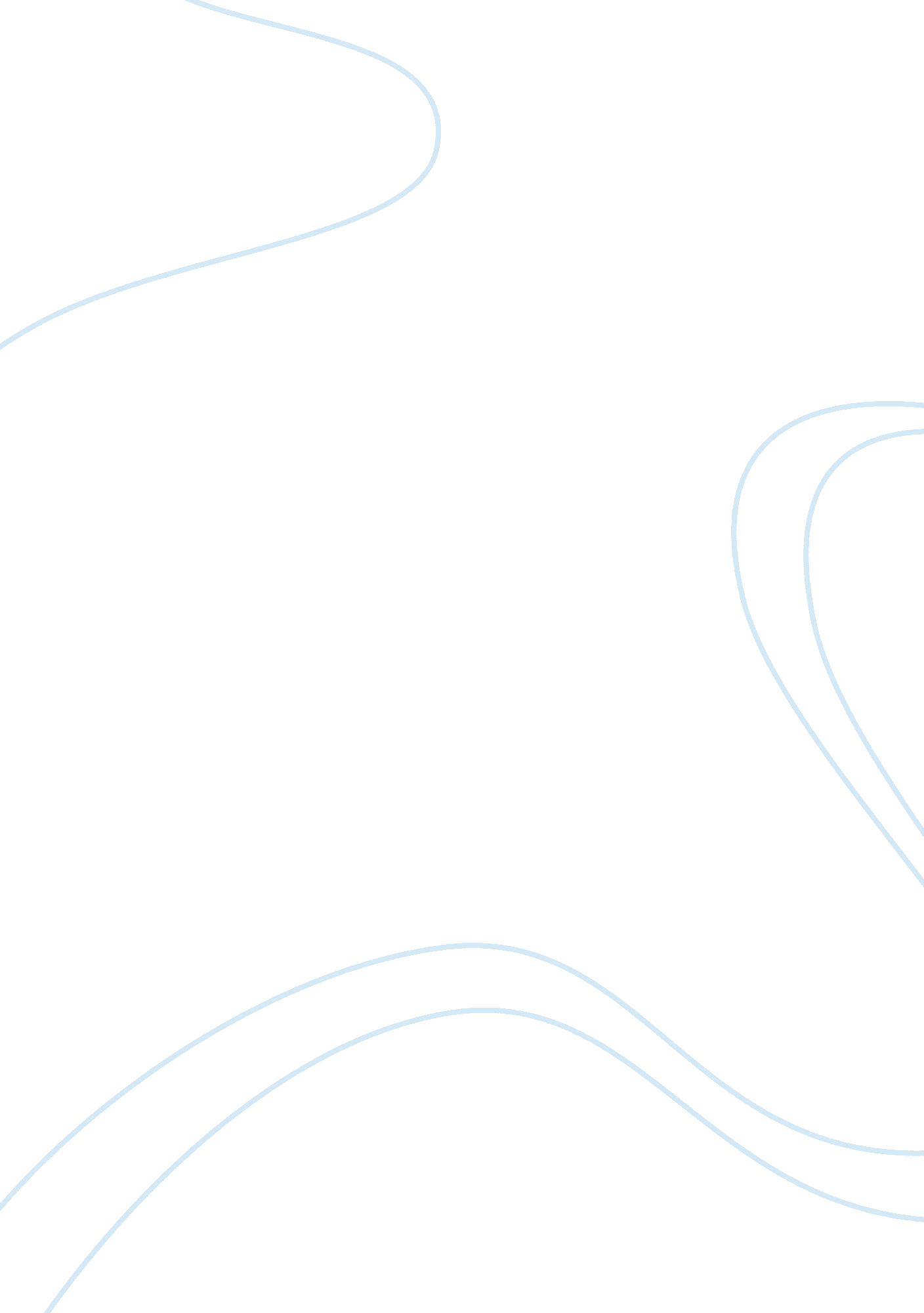 Abortion rough draft essay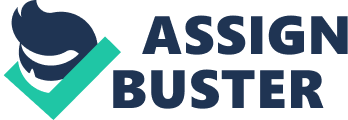 Do you support murder? Abortion is exactly the same practice as murder, yet many people support it. Abortion is the killing of an unborn baby any time during pregnancy. Abortion is immoral and cannot be consider correct in any form. Abortion is just like murder because an innocent person is killed. The reason abortions are so bad and are consider to be like murder is that is takes away one’s most joyful moment, life. It involves the process of killing a human child or person. This is true, because when an abortion is performed, the child is still alive. At any stage during an abortion the child is considered alive because it has a fully functional heart, breathing lungs, and other organs that are beginning to form Now if a woman does decide to go through with her abortion, there are many processes for the abortion. The first process, dilation and extraction (D&E) refers to the dilation of a women’s cervix and a surgical evacuation of contents of the uterus. This process literally uses suction to pull the baby out of the uterus. D&E abortions mainly occur during the second trimester of a women’s pregnancy. Next, dilation and curettage abortions can be used. This uses a spoon shaped instrument to scoop the baby out. It is an earlier term abortion, being performed anywhere from six to thirteen weeks after pregnancy. This form of abortion causes the most pain to the baby and mother. It is the main cause of cervix lacerations in women. Third, a woman can have a medical abortion performed. This type of abortion does not use any instruments or tools to perform the abortion. Mifeprex, a medical pill is used to kill the baby. This method is performed in a women’s first trimester. Medical abortions are a slower process, but have the lowest risk of harm to the mother. Abortions are not as easy as one may think. There is much pain and many types of complications that can occur while having an abortion. Abortions have risk of injuring the mother and even causing death. A few of the complications that can come with abortions are: Hematometra, cervical shock, cervical laceration, and possibly even a failed abortion. First, Hemotemtra is a condition in which blood collects in the uterus during or after an abortion. It often causes discomfort in the mother and in rare cases can lead to death. Second, Cervical shock is a vaginal reaction with the vagus nerve. The nerve receptors are stimulated by pressure and cause the heart rate to drop to around forty to sixty beats per minute. Third, Cervical laceration is a tear in a person’s cervix from a pregnancy or an abortion. This tear in the cervix causes a loss in blood and may lead to death. Last, the worst complication a mother can experience would be a failed abortion. This occurs when an abortion using pills or solutions to kill the baby fails. The abortion leaves the baby alive and requires a surgical abortion to be performed. This causes even more pressure on the mother and can lead to the above listed complications. This complication can also lead to death. Every method though, while maybe not causing pain the mother, causes the living baby to feel pain and suffer. Many mothers feel abortions are their only choice because of the pregnancy, but they are wrong. They can keep the baby, or if they cannot keep the baby, the family can put it up for adoption. Women say they wanted an abortion, but according to recent studies, over seventy-five percent of women who had an abortion in last ten years have said that they regret having the abortion. As well as being wrong and considered murder, abortion is also immoral. 